Муниципальное общеобразовательное учреждение«Средняя общеобразовательная школа №50»ТВОРЧЕСКИЙ ПРОЕКТ МИНИ-ФОТОАЛЬБОМРазработала:                                                                                            Проверил: ученица 8 б класса                                                                                  учитель технологииЛеконцева Алина                                                                            Сыртланова А.И.	Ижевск                                                                         2016 г.1. ВведениеТемой моего проекта является изготовление мини-фотоальбома. Подтолкнула меня для выполнения проекта моя лучшая подруга, а точнее 1 год нашей дружбы. Просмотрев все варианты техник изготовления, я выбрала ту, которая наиболее удобна для меня.         Я познакомилась с подругой в интернете, и мы никогда еще не виделись, поэтому я решила сделать фотоальбом с нашими фотографиями. Сначала я хотела купить его в магазине, но все они простые и не сильно отличаются друг от друга. Поэтому я решила сама изготовить мини-фотоальбом, чтоб он хранил все воспоминания и позитивные моменты. Посмотрев все варианты, я выбрала фотоальбом в технике скрапбукинг.         Цель проекта: изготовить мини-фотоальбом        Задачи: Спроектировать фотоальбом Изучить ассортимент альбомов в торговой сетиИзучить техники, которые можно использовать при изготовлении альбомаВыбрать фотографии для альбома Изготовить мини-фотоальбом 2. Звездочка обдумывания3. Требования к изделию1. Изделие должно быть красивым, современным, аккуратным.2. Размер фотоальбома должен соответствовать размерам фотографий, которые будут туда помещены.4. Варианты альбомов1  2 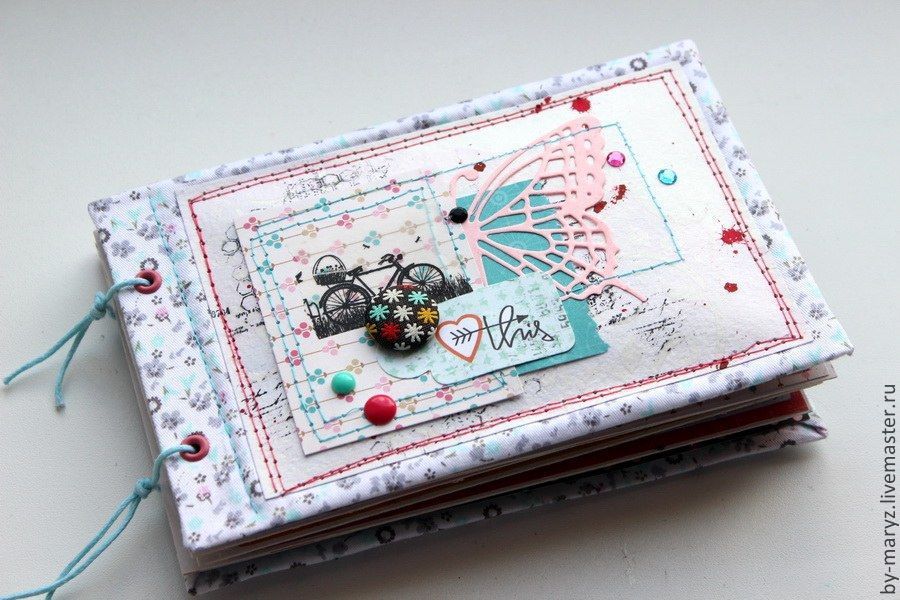 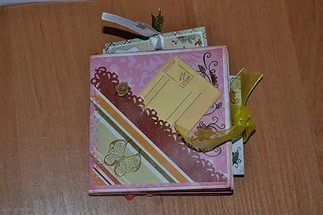 3  4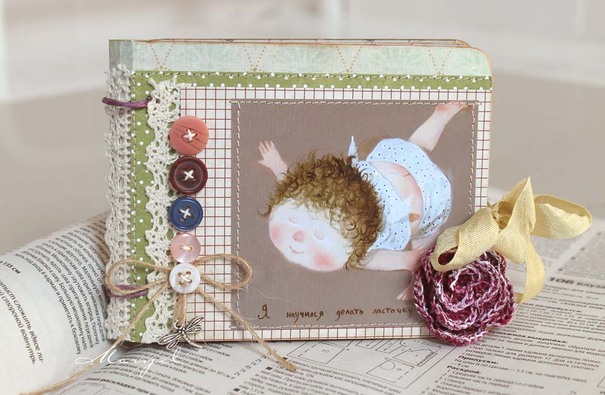 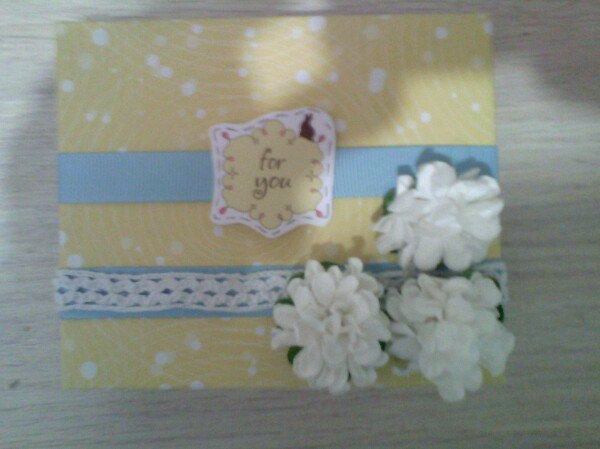 5  6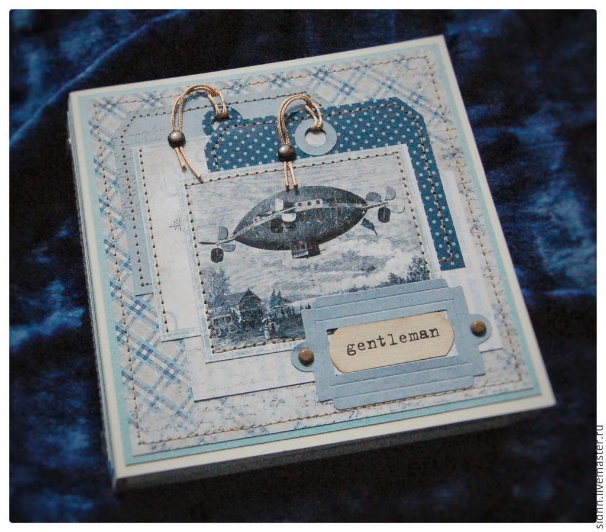 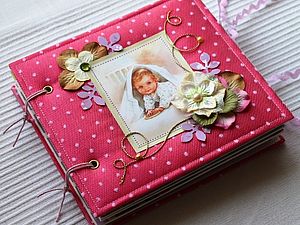 Модель №1 выполнен в технике скрапбукинг, соединенная нитьюМодель №2 изготовлен скрапбумагиМодель №3 состоит из сшитых в блок листовМодель №4 выполнен в технике скрапбукинг, в виде гармошки Модель №5 состоит из сшитых в блок листов Модель №6 изготовлен с мягкой обложкой 5. Описание выбранной модели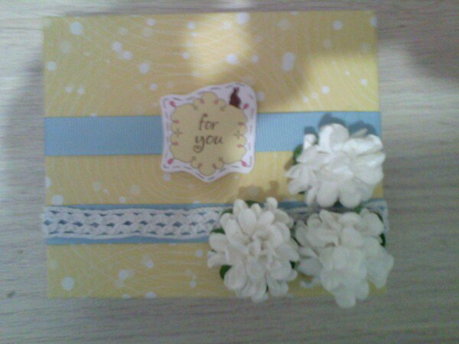 Альбом выполнен в технике скрапбукинг.На лицевой стороне присутствуют декоративные объёмные элементы- цветы.Конструкция закреплена декоративной лентой, что не позволяет ей распасться.6. Материалы1. Скрапбумага2. Кружево3. Распечатанная фотография- коллаж из 8 фотографий4. Декоративная лента5. Ленты атласные6. Подвески7. Нить 8. Цветы объемные декоративные 9. Картон для переплета 10 на 1010. бумага 45 на 97. Оборудование1. Ножницы2. Клей момент «Кристалл»3. Клей карандаш4. Линейка металлическая 5. Канцелярский нож8. Конструкция альбома                 10 смОсновные детали           10 смГармошка45СМ9. 	Технологический процесс изготовления альбома10. Экономический расчетДанная модель не потребовала больших экономических затрат и выполнила основные цели моего проекта: я изготовила мини-фотоальбом за незначительную стоимость.               Итог: 126Стоимость альбомов в торговой сетиМой альбом вышел на 126 рублей. Средняя цена по городу составила 875 рублей. Школьникам можно самим изготавливать данные альбомы себе и в подарок, сэкономив деньги11. Экологическая оценкаВсе материалы необходимые для изготовления были приобретены в магазине для творчества «Арт-сундучок». Товар поступаемый в магазин не должен приносить большой природным ресурсам, а также не должен быть опасным для здоровья человека.12. ЗаключениеМое изделие получилось дешевле, чем аналогичное в магазинах. 	Фотоальбом сделанный своими руками будет хранить больше воспоминаний, чем купленный в магазине. При изготовлении альбома я усовершенствовала навыки в технике скрапбукинг, думаю моей подруге понравится такой маленький, но приятный подарок №Критерии оценкиоценки№ идеи 1234561Оригинальность конструкции-+-+--2Наличие материала--++-+-3Простота в изготовлении ---++-4Владение знаниями и умениями, необходимыми для изготовления-++++-5Инструменты и оборудование+-+++-6Экономичность (вторичное использование материала) -+-+++10 см10 см     9 СМ           9 СМ№Наименование операцииОписание работы1Разделение коллажа Канцелярским ножом разделить коллаж на отдельные фотографии.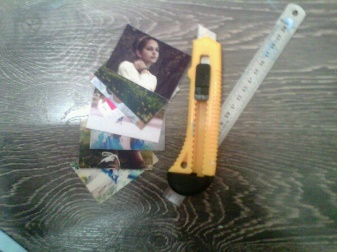 2Сгибание гармошкиИз листа 45 на 9 делаем гармошку, по контуру идет линия сгиба. См. конструкция альбома.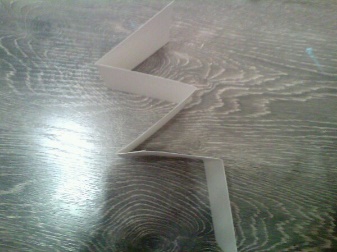 3Фон для страниц альбомаИз скапбумаги вырезаем при помощи линейки и канцелярского ножа 8 квадратов 9 на 9 см. 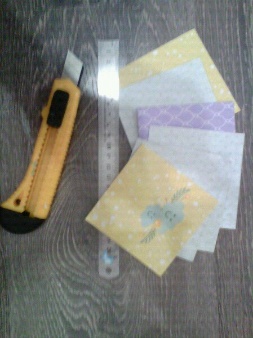 4Обложка1Для обложки из скрапбумаги вырезаем 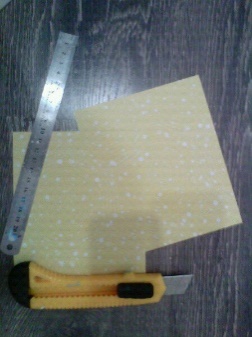 Прямоугольник 15 на 124Обложка2К переплетному картону, купленному заранее приклеиваем бумагу для обложки 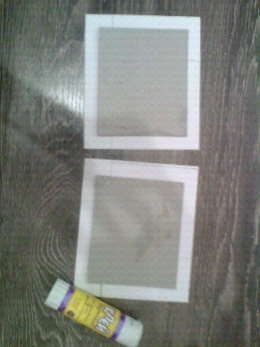 5Обложка3 При помощи клея и ножниц формируем красивые и опрятные уголки обложки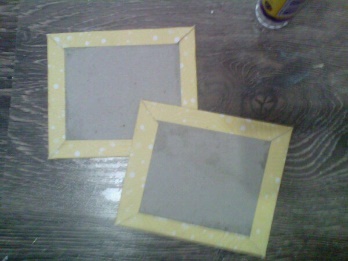 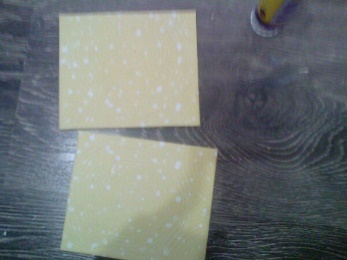 6Готовая конструкция Между собой стороны обложек скрепляем ранее сделанной гармошкой при помощи клея.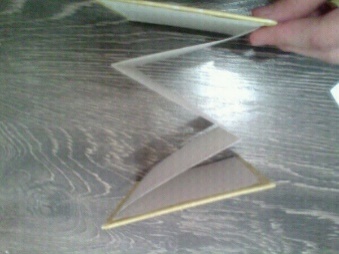 №Наименование операцииОписание работы7Оформление страницДаем волю воображению и украшаем каждую страницу по-разному 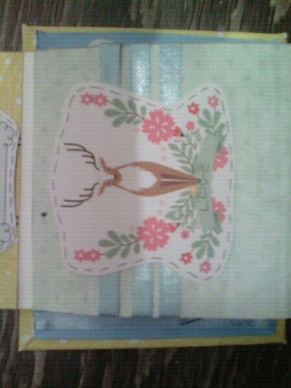 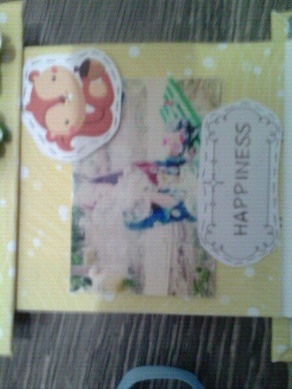 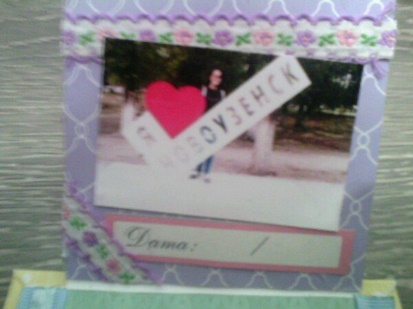 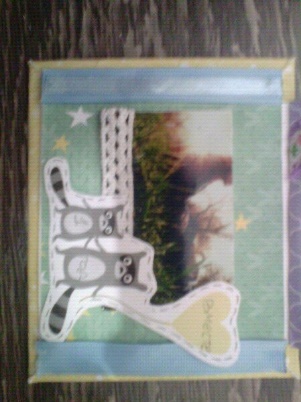 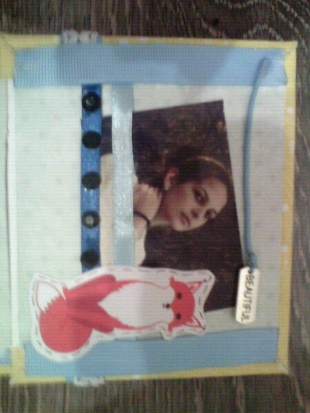 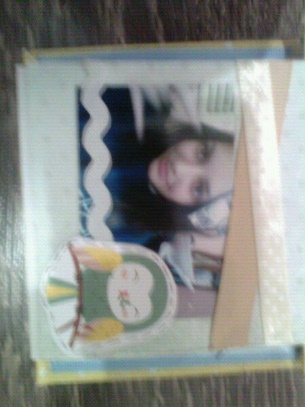 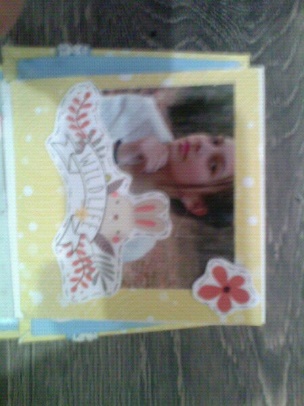 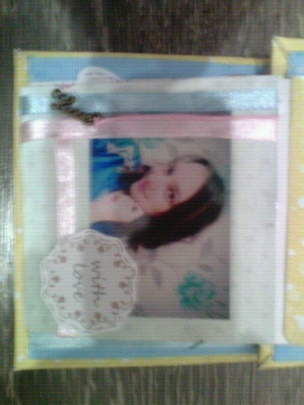 8Оформление обложкиПри помощи декоративной ленты и цветов создаем обложку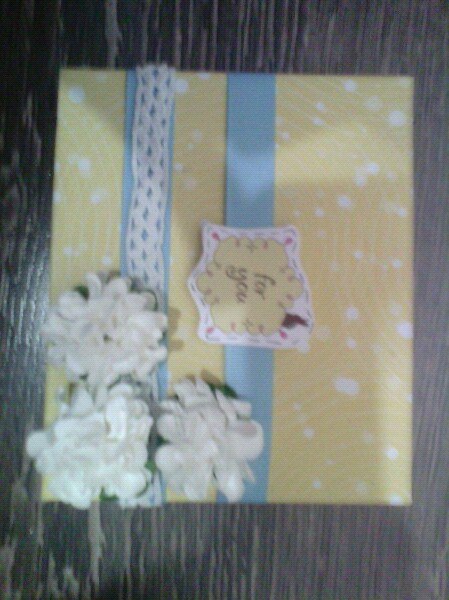 НаименованиеСтоимость за единицу товара   (в рублях)КоличествоСтоимость общаяСкрапбумага21363Картон переплетный5210фотоколлаж30130Цветы декоративные5315Лента декоративная818Наименование магазинаСтоимость альбома, выполненного в технике скрапбукинг Магазин «Флагман»750 рублейТРЦ Петровский1000 рублей